Circle of Peace School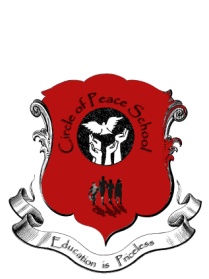 Room and Board FeesCircle of Peace School asks that visiting volunteers cover their food, lodging and travel expenses.  Fees for room, board and transportation should be given to MaryLove Bbaale upon arrival.  The fees are $350 for a month, $100 for a week, and $15 for a full day. Please note: this is NOT a donation to Circle of Peace School. The money is used by the host family to house, feed, and transport the volunteer.  What the fees cover:Airport pick up/drop off Meals -- breakfast, lunch, dinner, including beverages.  Volunteers are responsible for any off site meals. Lodging -- bedroom, bed, sheets, towels, blanket, mosquito net. Indoor bathroom with running water, toilet, and tubLaundry serviceBasic supplies in the house to service your stay. Some projects may not be on-site and if travel arrangements need to be made, volunteers will be asked to contribute toward gas expenses and/or rental of a vehicle.  Volunteers will also need to cover the cost of accessing the internet.Please bring your personal toiletries (shampoo, soap, toothpaste, toothbrush, deodorant etc).Carrying Cash: The best exchange rates are available by sending money to oneself via MoneyGram.  If you bring cash, bring bills of $50 or $100 that are printed after 2006. The bills should not look old, ripped, or wrinkled. (The banks are very picky; they won’t accept old bills.) You will get a very low exchange rate for smaller bills -- $1, $5, $10, $20.  ATMs are available in Kampala. Cash is best for traveling in Uganda.  Traveler’s checks are not accepted in most places, the major exception being large banks in Kampala.  Credit cards are unheard of in most places you’ll be traveling. A variety of foreign currencies may be exchanged for Ugandan Shillings, but the most common are United States Dollars or Euros (European Union) , with US Dollars receiving the highest rates of exchange. In some rare places you may also be able to purchase items directly with US Dollars. To find the best exchange rate, it is necessary to go to different ForEx (Foreign Exchange) Bureaus and banks, but typically ForEx bureaus offer a better rate than banks. A big exception is the ForEx Bureau at Entebbe Airport, where the rates are poor. Try to exchange no more than necessary at the airport and wait until you reach Kampala for the majority of your exchanges. 